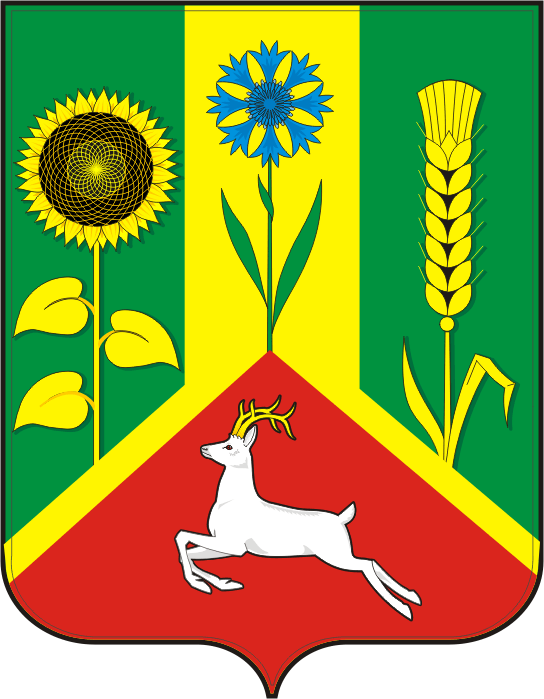 АДМИНИСТРАЦИЯ ВАСИЛЬЕВСКОГО СЕЛЬСОВЕТА САРАКТАШСКОГО РАЙОНА ОРЕНБУРГСКОЙ ОБЛАСТИП О С Т А Н О В Л Е Н И Е____________________________________________________________________18.11.2021                            с. Васильевка                                        № 70-пО запрете выхода (выезда) на ледовое покрытие водных объектов, расположенных на территории муниципального образования Васильевский сельсовет Саракташского района Оренбургской области.          В соответствии с  Постановлением администрации Оренбургской области от 12 августа 2005 года № 225-п «Об утверждении Правил охраны жизни людей на водных объектах в Оренбургской области»,  Федеральным законом №131-ФЗ от 06.10.2003 года «Об общих принципах организации местного самоуправления в Российской Федерации» и в целях обеспечения безопасности людей на водных объектах, охраны их жизни и здоровья на территории муниципального образования Васильевский сельсовет Саракташского района Оренбургской области:Запретить выход (выезд) на ледовое покрытие водных объектов, расположенных на территории муниципального образования Васильевский сельсовет Саракташского района  в связи с нестабильным установлением отрицательных температур воздуха и покрытия водоемов на территории поселения неокрепшим льдом, представляющем большую опасность для жизни людей, пренебрегающих элементарными правилами безопасности до установления ледяного покрова, отвечающего нормам безопасности.     2. Рекомендовать руководителям образовательных учреждений, учреждений и подразделений всех форм собственности действующих на территории муниципального образования:провести работу по информированию детей и родителей, сотрудников и работников учреждений и подразделения об опасности выхода на ледовое покрытие водоёмов;принять меры, направленные на предотвращение случаев гибели людей на водоёмах (организовать профилактическую, разъяснительную работу по соблюдению мер безопасности на льду водных объектов, правилам оказания первой помощи пострадавшим на водных объектах и т.п.).         3. Контроль за исполнением данного постановления оставляю за собой.         4. Постановление вступает в силу после его подписания и подлежит опубликованию на официальном сайте администрации Васильевского сельсовета Саракташского района в сети Интернет.Глава сельсовета                                                             А.Н. СерединовРазослано: отделу ГОЧС администрации района, старостам сел, прокуратуре района, руководителя ОУ и предприятий, в дело.